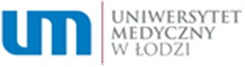 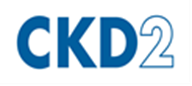 Załącznik nr 6 do SWZNr postępowania: ZP/79/2024Uniwersytet Medyczny w ŁodziAl. Kościuszki 4, 90-419 ŁódźWykonawca:Nazwa: …………………………………………………………………………………………………………………………………………………………….Adres: ………………………………………………………………………………………………………………………………………………………………NIP: ……………………………………………………………………. KRS/CEiDG: …………………………………….…………………………………reprezentowany przez:…………………………………………………………………………………………………………………………………………………………………………(imię, nazwisko, stanowisko/podstawa do reprezentacji)Oświadczenie Wykonawcyo aktualności informacji zawartych w oświadczeniu, o którym mowa w art. 125 ust. 1 Pzpna potrzeby postępowania o udzielenie zamówienia publicznego pn.:Dostawa wózków medycznych w ramach realizacji projektu: Drugi etap budowy CKD UM w Łodzi wraz z Akademickim Ośrodkiem OnkologicznymOświadczam, że wszystkie informacje zawarte w złożonym przeze mnie wcześniej oświadczeniu są nadal aktualnez art. 125 ust. 1 ustawy, w zakresie podstaw wykluczenia z postępowania wskazanych przez Zamawiającego, o których mowa w:art. 108 ust. 1 pkt 3 ustawy Pzp,art. 108 ust. 1 pkt 4 ustawy, dotyczących orzeczenia zakazu ubiegania się o zamówienie publiczne tytułem środka zapobiegawczego,						art. 108 ust. 1 pkt 5 ustawy Pzp, dotyczących zawarcia z innymi wykonawcami porozumienia mającego na celu zakłócenie konkurencji,art. 108 ust. 1 pkt 6 ustawy Pzp,Oświadczenie Wykonawcy – Załącznik nr 6 do SWZ musi być podpisane kwalifikowanym podpisem elektronicznym lub podpisem zaufanym lub podpisem osobistym.